5.  Registration Form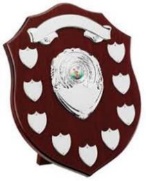 BMA INNOTHON and Team Presentation Award: DANDEKAR TROPHYName of the Institute:  	  Address:  	  Phone Numbers:  	 Email:  	 Faculty Coordinator/Contact Person:Name:    		 Email Id:  	Mobile No:  	Details of the participating students per team :Participation Fee: Rs. 5,000 (inclusive of all taxes) per team for BMA institute members.Last Date for submission :  10th February 2019.Mode of Payment: By Cheque/Demand Draft  OR  Net BankingCheque/Draft to be drawn in favor of “Bombay Management Association”  along with the registration form to be couriered to Mr E A Vimal Nathan, Executive Director, Bombay Management Association, 9, Podar House, 3rd Floor, ‘A’ Road, Churchgate, Mumbai 20. Tel:22047650 / 9698Net Banking details: Kotak Mahindra Bank, SB A/C No.06370010003480MICR Code: 400485008. NEFT IFSC Code: KKBK0000637Please mail the scanned copy of the registration form duly filled in to:mamta@bma-india.com/info@bma-india.com*Participation will be confirmed subject to receipt of participation fee. The fees paid is non- refundableSignature:  	Transferor Bank Name:AmountTransaction Reference No.Date of transaction